Médicos y rescatistas de Israel hacen Tikún OlamConsignasTikún olam es un valor esencial para el judaísmo y para el Estado de Israel. Muchas de las acciones que realiza Israel en el mundo lo reflejan. Les proponemos conocer algunas de ellas.Tzáhal construyó un hospital de campaña en el norte de Israel para brindar ayuda médica a las víctimas de la guerra civil en Siria.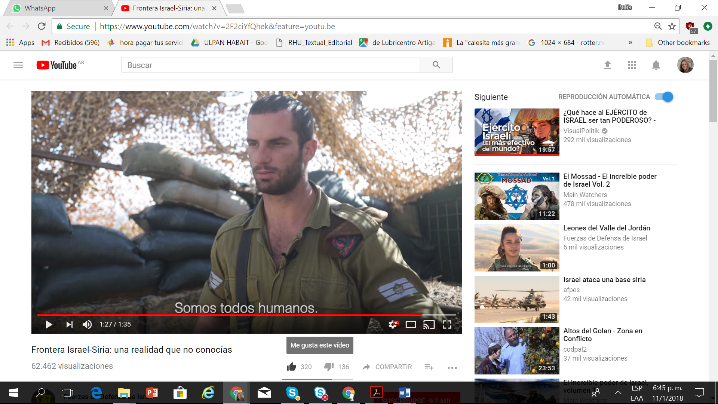 Vean el audiovisual “Frontera Israel- Siria”. https://youtu.be/2F2ciYfQhek y luego respondan: Describan lo que muestra el audiovisual y expliquen por qué estos hechos “son noticia”. .………………………………………………………………………………………………………………...………………………………………………………………………………………………………………...………………………………………………………………………………………………………………...………………………………………………………………………………………………………………..El soldado dice: “Esto es lo que nos diferencia de todos”. ¿A qué se refiere?.………………………………………………………………………………………………………………...………………………………………………………………………………………………………………...………………………………………………………………………………………………………………...………………………………………………………………………………………………………………..¿Cuál es el mensaje que Israel intenta dar al mundo a través de estas conductas?“Cuando se trata de medicina, somos todos humanos”. Relacionen esta frase con la idea de Tikún olam..………………………………………………………………………………………………………………...………………………………………………………………………………………………………………...………………………………………………………………………………………………………………...………………………………………………………………………………………………………………...………………………………………………………………………………………………………………..También el hospital de la ciudad de Tzfat recibe y atiende a refugiados sirios. 
Vean el audiovisual “El médico argentino que salva refugiados sirios” , y luego respondan: 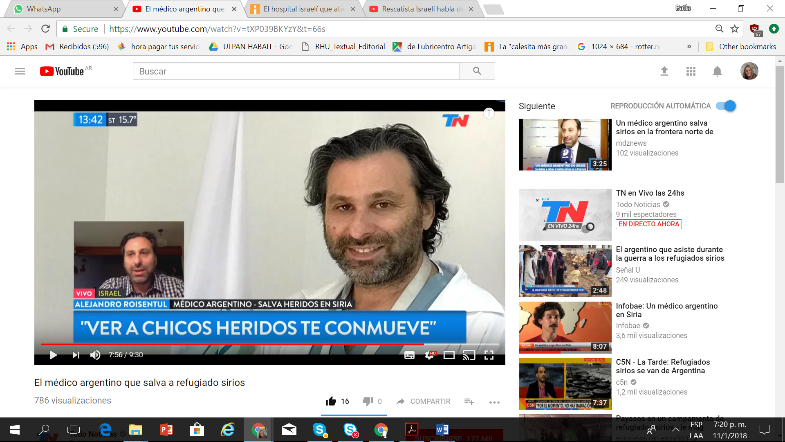 https://www.youtube.com/watch?v=tXP039BKYzY&t=66sRegistren cuál es la atención que reciben los refugiados de la guerra civil de Siria, en el hospital de la ciudad de Tzfat. .………………………………………………………………………………………………………………...………………………………………………………………………………………………………………..El Dr. Alejandro Roisentul expresa: “La esperanza de nuestro pueblo es que, de alguna manera estas cosas pequeñas hagan que a la larga pueda llegar a haber paz”. ¿A qué pequeñas cosas se refiere? ¿Por qué las relaciona con la esperanza de paz? .………………………………………………………………………………………………………………...………………………………………………………………………………………………………………...………………………………………………………………………………………………………………...………………………………………………………………………………………………………………..El hospital Hadassah, de Ein Karem, Jerusalem, recibe, entre sus pacientes, a palestinos que cometieron atentados contra Israel. 
Lean el artículo “El hospital israelí que atiende a víctimas y terroristas”. 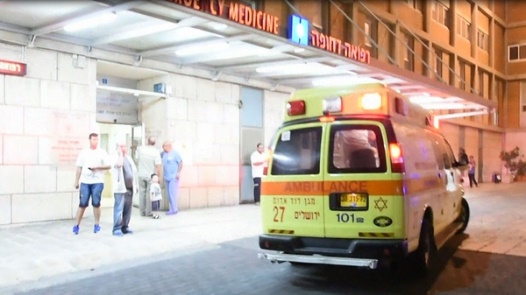 https://www.infobae.com/2015/10/24/1764349-el-hospital-israeli-que-atiende-victimas-y-terroristas/¿Cómo explican los médicos del hospital Hadassah que curan y salvan vidas de terroristas? .………………………………………………………………………………………………………………...……………………………………………………………………………………………………………….."La medicina sirve como un puente hacia la paz”. Expliquen la frase. ¿Qué relación encuentran entre  la paz y el Tikún olam?.………………………………………………………………………………………………………………...………………………………………………………………………………………………………………...………………………………………………………………………………………………………………...………………………………………………………………………………………………………………..Israel cuenta con un hospital de emergencia dotado de tecnología de avanzada, que utiliza para asistir a víctimas de situaciones de desastre. 
Vean el audiovisual “Unidad Médica Israelí” 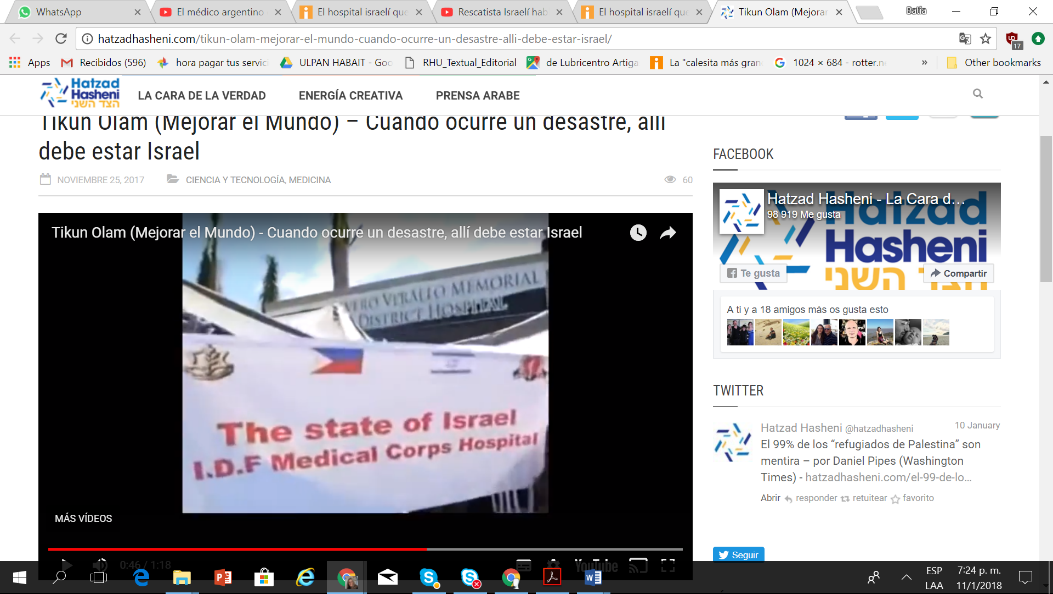 http://hatzadhasheni.com/tikun-olam-mejorar-el-mundo-cuando-ocurre-un-desastre-alli-debe-estar-israel/¿En qué tipo de situaciones de emergencia se utiliza esta unidad médica?.………………………………………………………………………………………………………………...………………………………………………………………………………………………………………..¿Qué caracteriza a la atención médica que brinda Israel?.………………………………………………………………………………………………………………...………………………………………………………………………………………………………………..Israel envió a la Ciudad de Méjico una delegación de setenta miembros para colaborar, junto con otros países, en los esfuerzos de rescate, luego del terremoto de 7.1 puntos ocurrido en setiembre de 2017. Vean el audiovisual y escuchen el testimonio de uno de los soldados rescatistas de Israel. 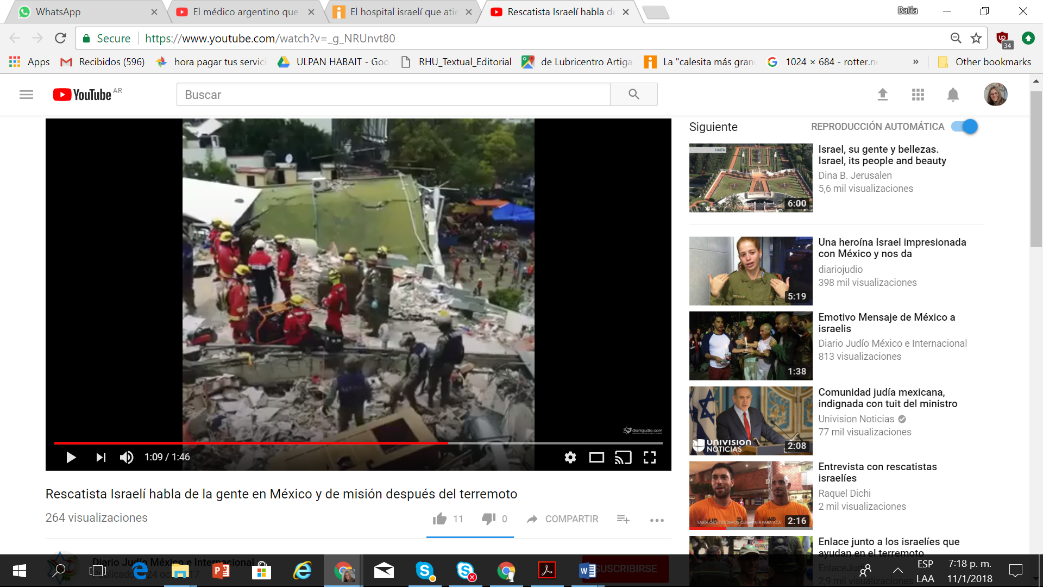 https://www.youtube.com/watch?v=2FYRgy4t6f8¿Qué reflexiones y qué sensaciones les despiertan este testimonio?.………………………………………………………………………………………………………………...………………………………………………………………………………………………………………...………………………………………………………………………………………………………………..¿Qué relación encuentran entre los hechos que aquí se describen y el Tikún olam?.………………………………………………………………………………………………………………...………………………………………………………………………………………………………………...………………………………………………………………………………………………………………..